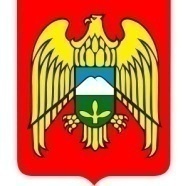 МЕСТНАЯ АДМИНИСТРАЦИЯ ГОРОДСКОГО ПОСЕЛЕНИЯ ЗАЛУКОКОАЖЕ ЗОЛЬСКОГО МУНИЦИПАЛЬНОГО РАЙОНА КАБАРДИНО-БАЛКАРСКОЙ РЕСПУБЛИКИКЪЭБЭРДЕЙ-БАЛЪКЪЭР РЕСПУБЛИКЭМ И ДЗЭЛЫКЪУЭ МУНИЦИПАЛЬНЭ КУЕЙМ ЩЫЩ ДЗЭЛЫКЪУЭКЪУАЖЭ  КЪАЛЭ ЖЫЛАГЪУЭМ И  ЩIЫПIЭ АДМИНИСТРАЦЭКЪАБАРТЫ-МАЛКЪАР РЕСПУБЛИКАНЫ ЗОЛЬСК МУНИЦИПАЛЬНЫЙ  РАЙОНУНУ ЗАЛУКОКОАЖЕ ШАХАР ПОСЕЛЕНИЯСЫНЫ ЖЕР-ЖЕРЛИ АДМИНИСТРАЦИЯНЫ БАШЧЫСЫ361700,  Кабардино – Балкарская  Республика, Зольский район  п.Залукокоаже, ул. Калмыкова, 20                                                                                                                                  тел (86637) 4-15-62;  (86637) факс 4-11-88;         Zalukokoage @ kbr.ru                                                                                                                                                                                                    18.04.2019 г.                                                                                              ПОСТАНОВЛЕНИЕ № 109 УНАФЭ № 109                                   БЕГИМ № 109 Об утверждении размера платы за содержание и ремонт жилого для собственников жилых помещений в многоквартирном доме, которые не приняли решение об установлении платы за содержание и ремонт жилого помещения, для собственников жилых помещений, которые не приняли решение о выборе способа управления многоквартирным домом на территории городского поселения Залукокоаже 	В соответствии с Жилищным кодексом Российской Федерации, Федеральным законом от 06.10.2003 N 131 "Об общих принципах организации местного самоуправления в Российской Федерации", Приказом Министерства строительства и жилищно-коммунального хозяйства РФ от 06.04.2018 г. № 213/пр
"Об утверждении Методических рекомендаций по установлению размера платы за содержание жилого помещения для собственников жилых помещений, которые не приняли решение о выборе способа управления многоквартирным домом, решение об установлении размера платы за содержание жилого помещения, а также по установлению порядка определения предельных индексов изменения размера такой платы", Постановлением Правительства Российской Федерации N 290 от 03.04.2013 "О минимальном перечне услуг и работ, необходимых для обеспечения надлежащего содержания общего имущества в многоквартирном доме, и порядке их оказания и выполнения", руководствуясь Уставом городского поселения Залукокоаже, местная администрация городского поселения Залукокоаже ПОСТАНОВЛЯЕТ:Утвердить размер платы за содержание и ремонт жилого помещения для собственников жилых помещений в многоквартирном доме, которые не приняли решение об установлении платы за содержание и ремонт жилого помещения, для собственников жилых помещений, которые не приняли решение о выборе способа управления многоквартирным домом на территории городского поселения Залукокоаже (прилагается).       Размер платы за жилое помещение (содержание и ремонт) определяется исходя из общей площади жилого помещения.Опубликовать настоящее постановление на официальном сайте местной администрации городского поселения Залукокоаже.Контроль за исполнением настоящего возложить на начальника отдела по вопросам жизнеобеспечения, агропромышленного комплекса и охраны окружающей среды Афаунову Э.А.Глава местной администрацииГ.п. Залукокоаже                                                                                   П.А. Бжахов                                                                                                                                          Приложение №1к постановлению местной администрацииг.п. Залукокоажеот 18.04.2019г. № 109Размера платы за содержание и ремонт жилого помещения для собственников жилых помещений в многоквартирном доме, которые не приняли решение об установлении платы за содержание и ремонт жилого помещения, для собственников жилых помещений, которые не приняли решение о выборе способа управления многоквартирным домом на территории городского поселения Залукокоаже Тариф за обслуживание МКД складывается из среднего тарифа по Зольскому муниципальному району в соответствии с запросами территориального расположения УК.№ п/пПериодичностьГодовая плата (рублей)Стоимость на 1 кв.м, общей площади (рублей в месяц)I. Содержание помещений общего пользованияI. Содержание помещений общего пользованияI. Содержание помещений общего пользованияI. Содержание помещений общего пользованияI. Содержание помещений общего пользования1Восстановление (ремонт) дверей и откосов в помещениях общего пользованияпо мере необходимости2,640,222Восстановление (ремонт) окон и откосов в помещениях общего пользования по мере необходимости2,640,223Ремонт ограждений, поручней и предохранительных сетокпо мере необходимости2,640,224Устройство, ремонт пандусовпо мере необходимости2,640,225Ремонт, замена осветительных установок помещений общего пользованияпо мере необходимости4,680,39II. Уборка земельного участка, входящего в состав общего имущества многоквартирного домаII. Уборка земельного участка, входящего в состав общего имущества многоквартирного домаII. Уборка земельного участка, входящего в состав общего имущества многоквартирного домаII. Уборка земельного участка, входящего в состав общего имущества многоквартирного домаII. Уборка земельного участка, входящего в состав общего имущества многоквартирного дома6Уборка мусора с газона, очистка урнежедневно4,680,397Уборка мусора на контейнерных площадках2 раза в неделю7,920,668Сдвижка и подметание снега при отсутствии снегопадовпо мере необходимости1,200,109Сдвижка и подметание снега при снегопадепо мере необходимости1,320,1110Очистка и текущий ремонт детских и спортивных площадок, а также' объектов внешнего благоустройствапо мере необходимости5,280,4411Ликвидация наледипо мере необходимости0,840,07III. Подготовка многоквартирного дома к сезонной эксплуатацииIII. Подготовка многоквартирного дома к сезонной эксплуатацииIII. Подготовка многоквартирного дома к сезонной эксплуатацииIII. Подготовка многоквартирного дома к сезонной эксплуатацииIII. Подготовка многоквартирного дома к сезонной эксплуатации12Укрепление водосточных, колен и воронок2 раза в год3,360,2813Расконсервирование и ремонт поливочной системы, консервация системы центрального отопления, ремонт просевших отмостков1 раз в год3,960,3314Замена разбитых стекол, окон и дверей в помещениях общего пользованияпо мере необходимости в течение 3 дней6,600,5515Ремонт, регулировка, промывка, испытание, расконсервация систем центрального отопления, утепление и прочистка дымовентиляционных каналов, консервация поливочных систем, проверка состояния и ремонт продухов в цоколях зданий, ремонт и утепление наружных водоразборных кранов и колонок, ремонт и укрепление входных дверей1 раз в год4,320,36IV. Проведение технических осмотров и мелкий ремонтIV. Проведение технических осмотров и мелкий ремонтIV. Проведение технических осмотров и мелкий ремонтIV. Проведение технических осмотров и мелкий ремонтIV. Проведение технических осмотров и мелкий ремонт16Проведение технических осмотров и устранение незначительных неисправностей в системах вентиляции, дымоудаления, электротехнических устройствпроверка неисправности канализационных вытяжек и заземления оболочки электрокабеля, замеры сопротивления проводов 1 раз в год. Проверка наличия тяги в дымовентиляционных • каналах 3 раза в год5,280,4417Аварийное обслуживаниепостоянно5,640,4718Дезинсекция2 раза в год3,960,3319Регулировка и наладка систем отопления2 раза в год5,040,4220Устранение авариина системах водо-, тепло- и газоснабжения в течение 30 мин;канализации - 40 мин.; энергоснабжения - 40 мин. после получения заявки диспетчером4,080,3421Выполнение заявок населенияпротечка кровли, нарушение водоотвода, неисправность осветительного оборудования МОП - 1 сутки, замена разбитого стекла - 3 суток,неисправность электропроводки оборудования - 3 часа, с момента получения заявки3,960,3322Окраска фасадовпо мере необходимости4,800,4023Восстановление (ремонт) крышипо мере необходимости3,360,2824Восстановление (ремонт) продухов вентиляциипо мере необходимости1,320,1125Восстановление (ремонт) дымовых и вентиляционных трубпо мере необходимости1,320,11 V.Оплата коммунальных услуг V.Оплата коммунальных услуг V.Оплата коммунальных услуг V.Оплата коммунальных услуг V.Оплата коммунальных услуг26Оплата коммунальных услуг на ОДНежемесячно16,151,35Итого:Итого:Итого:109,639,14